ZUŠ OPEN 2017 – VYBRANÉ AKCE DLE KRAJŮPrahaZUŠ Open na Mezinárodním hudebním festivalu Pražské jaro:Přehlídka souborů pražských škol v rámci „City-modul“ MHF Pražského jara na Náměstí Republiky přímo před OC Palladium. Během čtyřhodinového bloku vystoupí postupně 7 instrumentálních a vokálních souborů. V rámci moderovaného odpoledne bude prezentován projekt ZUŠ Open i program letošního ročníku MHF Pražské jaro.Úterý 30.5.2017, 13:30 - 18:00, Náměstí RepublikyKoncert duchovní hudby pražských škol:Dramaturgicky ucelený koncert sólistů a souborů z jedenácti pražských škol. Na programu zazní instrumentální i vokální skladby J. S. Bacha, G. P. da Palestriny, W. A. Mozarta, G. F. Händela, C. Debussyho, M. Novenka aj.Úterý 30.5.2017, 19:30, Kostel Nejsv. Srdce Páně, nám. Jiřího z Poděbrad, Praha 3Společné muzicírování s handicapovanými:V jednání účast garantky ZUŠ Open za literárně dramatický obor paní Alice NellisKoncert flétnového souboru Musici gaudentes ZUŠ Jana Hanuše s handicapovanými dětmi – žáky Školy Jaroslava Ježka pro zrakově handicapovanou mládež. Společné muzicírování je cestou nejlepší integrace handicapovaných dětí, které jim umožní spolupráci se zdravými dětmi.  Od 15:30 h se představí žáci obou škol na Malostranském náměstí v rámci venkovního programu.Úterý 30.5.2017, 15:30 - open-air, 17:00, Profesní dům  - bývalá Jezuitská kolej, Malostranské nám.Jihočeský krajČeské Budějovice:V jednání účast garantky ZUŠ Open za literárně dramatický obor paní Alice Nellis.Společný Open-air happening všech ZUŠ z Českých Budějovic. Přehlídka nejlepších souborů a sólistů na velkém zvučeném pódiu za účasti vedení a významných osobností města. Nástin programu:Od 10:00 hodin vystoupení žáků v programu určeném především pro základní a střední školy z Českých Budějovic.Od 13:00 do 16:00 hodin přehlídka orchestrů, sborů, souborů a sólistů z těchto pěti škol na velkém pódiu na náměstí Přemysla Otakara II.Od 17:00 do 21:00 hodin hlavní koncert pro širokou veřejnost na velkém pódiu.Doprovodný program: v odpoledních hodinách vystoupí na Piaristickém nám. žáci literárně-dramatického oboru společně s žáky výtvarného oboru ZUŠ Piaristické nám.Úterý 30.5.2017, Nám. Přemysla Otakara II, České BudějoviceČeský Krumlov:Taneční a divadelní slavnost v Městském divadle Č. Krumlov.Koncert swingového orchestru Krumzušband a souboru P. Bidla v Synagoze.Koncert profesionálů v Jezuitském sále hotelu Růže.V průběhu odpoledne se jednotliví instrumentalisté či menší skupinky hudebníků představí v plenéru po celém Českém Krumlově: Náměstí, Nádvoří hotelu Růže,  Caffé Retro, Klášterní dvorek, Zámek a Lazebnický most.Úterý 30.5.2017, akce probíhají celý den, detail na www.zusopen.czSoběslav:FEST ŽAK je filmový festival žáků ZUŠ z Čech i zahraničí. Představí snímky, kterými i ti nejmladší hledají svou cestu k tvorbě animovaných a hraných filmů. Cestu, na které se na okamžik mohou stát scénáristy, režiséry, animátory nebo dabéry, ale hlavně výtvarníky, kteří dokázali zpracovat své nápady na papíře i ve hmotě a společně je rozpohybovali ve svých krátkých filmech. V soběslavském kině mají možnost prožít atmosféru premiérového promítání na plátně.  Úterý 30.5.2017, čas promítání bude upřesněn na www.festzak.eu, Společenské centrum Soběslavska , Nerudova 424Karlovarský krajSokolov:Celokrajská akce za účasti mnoha škol se uskuteční na sokolovském náměstí od 12.00 do 17.00 hodin a zakončí GALA večerem od 19.00 hodin v sokolovském městském divadle. Můžete se těšit např. na účast souboru bicích nástrojů „Drumband“, vystoupení taneční skupiny Mirákl, realizace společné závěrečné skladby několika souborů a orchestrů z různých ZUŠ, vernisáž a tematickou výstavu ZUŠ Open, možnost aktivní účasti veřejnosti na pracovních dílnách, workshopech, zhlédnutí činnosti jednotlivých ZUŠ v prezentačních stanech nebo na zapojení veřejnosti do hudebních produkcí ve veřejném prostoru.Úterý 30.5.2017, open-air akce od 12. do 17. hod., nám. Budovatelů, GALA večer od 19. hod., Městské divadlo, 5. května 655Cheb:7:30 hod. zahájení na Městském úřadu, kde bude program probíhat až do 8 hodin. V programu se představí taneční skupina školy. V 9h vypukne program na Náměstí Krále Jiřího z Poděbrad, kde se nejprve představí soubor zobcových fléten a pěvecký sbor (od 9. do 10. hod.). Následovat bude program s názvem Tanec, hudba, próza (od 11. do 12. hod.). Odpolední produkci zahájí zobcové flétny a pěvecký sbor (od 13. do 14. hod.).V 9 h začne program také v Galerii výtvarného umění (nám. Krále Jiřího z Poděbrad 10). O hudební zážitek se tam postará soubor zobcových fléten a pěvecký sbor. Na ně v 11 h  svou prezentací naváží houslisté, flétnisté a kytaristé.Sbory, klavíristé i žáci literárně-dramatického oboru se představí také v sále muzea od 10. h (do 11. h , nám. Krále Jiřího z Poděbrad 4).Sál školy se dopoledne rozezní klavírním blokem hudby (od 10. do 12. h, Židovská 8, Cheb).  Ve stejnou hodinu odstartuje taneční vystoupení s názvem Jedeme do Chebu na ZUŠOPEN v ulici Dukelská (od 10. do 10:30 hod.).Od 14. do 15. hodin bude prostor chebského hradu patřit tanečnímu oddělení (ul. U hradu).Dalším místem programu v Chebu je klášterní zahrada. Tady program začíná ve 13 hodin vystoupením zpěváků s klavírním doprovodem. Následovat bude vystoupení kytaristů a žesťů (od 14. hod.). Pokud máte rádi taneční hudbu, nenechte si ujít koncert s názvem Schmetterling, který začíná v 15 hodin (od 13. do 15:30, Hradební 15).Vyvrcholení celého dne proběhne opět na náměstí, kde bude k dispozici celá jeho spodní část. V rámci slavnostního závěru se představí nejen Městský dechový orchestr při ZUŠ Cheb a taneční skupina, ale zároveň účinkující ZUŠ Cheb z celého dne (od 18. do 19. hod.).Královehradecký krajDvůr Králové nad Labem:Open ZUŠ v ZOODopoledne se bude prezentovat společné autorské představení tanečního, hudebního a literárně dramatického oboru s názvem Jak to chodí v hlavě. Po něm budou průběžně probíhat vystoupení v amfiteátru ZOO a v Galerii Zdeňka Buriana v hlavní budově ZOO. V průběhu celé akce se vystřídají hudební soubory, sólisté a žáci literárně dramatického oboru naší školy. Celé odpoledne budou v budově africké školy v ZOO probíhat dílny hudebního a tanečního oboru, kde si zájemci vyzkouší na vlastní kůži, co vše se mohou v ZUŠ naučit. Výtvarný obor připravuje výstavu prací žáků.Úterý 30.5.2017, od 10. do 17 hod., ZOO Dvůr Králové, Štefánikova 1029Jičín:Jičínská ZUŠ připravuje celodenní happening, který oživí Jičínský zámek: Pod názvem Kamarádi, přijďte pobejt! se skrývají dopolední (od 8. do 12. hod.) workshopy pro žáky mateřských a základních škol. Odpoledne (od 14. do 16. hod.) bude na malém nádvoří jičínského zámku probíhat workshop s názvem Hrátky se slovy a barvou, jehož aktéři budou malí herci z literárně-dramatického oboru a žáci výtvarného oboru. Arkádové nádvoří rozvíří Taneční pelle-melle – ukázky všech druhů tanců a taneční vystoupení. Na velké nádvoří si budete smět zajít na Hudební trh. Samozřejmostí bude prohlídka všech prostor školy.Nabitý den bude zakončený večerním Galakoncertem v Jičíně (od 16:30 do 21. hod.)Úterý 30.5.2017, od 8. do 21. hod., Jičínský zámek, Valdštejnovo náměstí 1 / od 17. do 18. hod., zámek HumprechtLiberecký krajČeská Lípa:ZUŠTOUR Českolipska je cyklus šesti koncertů škol z českolipského okresu během šesti dní. V rámci ZUŠ Open zazní to nejlepší z celé ZUŠTOUR  na open-air akci v nádherném prostředí Hradu Lipý v centru města Česká Lípa. Vedle toho se ale také uskuteční výstava výtvarného oddělení a hudební vystoupení bigbandů. Výtěžek z dobrovolného vstupného formou daru je určen na podporu činnosti farní charity v České Lípě. Úterý 30.5.2017, od 15. do 18. hod., Vodní hrad Lipý, U Vodního hradu 63Jablonec nad Nisou:Zuška dětem: Hudebně-taneční dopoledne pro děti z jabloneckých mateřských škol, kde nebudou chybět hudební dílny ani open-air „koncertík“Úterý 30.5.2017, od 9. do 14. hod., dílny – budova školy, Horní náměstí 800, koncert – Mírové náměstíKlavír pod širým nebem: Celoodpolední vystoupení žáků hudebního oboru ZUŠ na pódiu uprostřed náměstí. Klavíristé předvedou své umění na klavírní křídlo umístěné pod širým nebem.Úterý 30.5.2017, od 13. do 17. hod., Náměstí Dr. FarskéhoB. Martinů: Otvírání studánek -  scénické provedení výstava výtvarných prací žáků ZUŠ Libereckého kraje. Úterý 30.5.2017, od 19. do 21. hod., Kostelní 1, Dům J. a J. V. Scheybalových, výstava od 10 do 16. hod.Bubeníci ZUŠ: vystoupení oddělení bicích nástrojů na krytém pódiu a v prostoru Mírového náměstí v Jablonci nad Nisou. Účinkovat budou hráči na soupravy bicích nástrojů a hráči na brazilské bicí nástroje Úterý 30.5.2017, od 13. do 14. hod., Mírové náměstí, Jablonec nad NisouMoravskoslezský krajOstrava:Janáčkova konzervatoř v Ostravě bude ve svém koncertním sále hostit nejlepší sólisty a soubory, laureáty krajských soutěží v rámci tradiční přehlídky Talenty regionu. V programu vystoupí taktéž řada hostů včetně klavíristy Iva Kahánka.Úterý 30.5.2017, od 11. do 13. hod., Českobratrská 958/40Hlučín žije uměnímod 9. hodin sólová a komorní vystoupení žáků ze základních uměleckých škol Moravskoslezského kraje a vystoupení ZŠ Rovniny Hlučín. Děti hrají dětem - publikum budou žáci základních a mateřských škol v Hlučínska. od 14. hodin začíná program pro veřejnost - komorní seskupení, instrumentální soubory a sbory. Od 18. hodin večerní program amatérských orchestrů a hostů z polského Namyslowa. Doprovodný program je připraven na několika místech. V Domově pod Vinou horou a ve stacionáři Fontána proběhnou koncerty pro klienty těchto zařízení. Pro žáky základních a mateřských škol jsou připraveny workshopy, které jsou zaměřeny na aktivní poslech vážné hudby netradičními metodami.  Úterý 30.5.2017, od 9. do 20. hod., nádvoří Hlučínského zámku, HlučínOlomoucký krajOlomouc:Na koncertě vystoupí žáci školy (dechový orchestr, folklórní soubor Pomlka, komorní orchestr) a Gymnázia Hejčín (pěvecký sbor). Zazní dílo J. Pavlici: Missa brevis.Úterý 30.5.2017, od 16. do 18. hod., Horní náměstí, OlomoucZUŠ "Žerotín" Olomouc: ZUŠ Open - GalakoncertŠkola zve do sálu Moravské filharmonie „Reduta“ na Horním náměstí na slavnostní koncert, kde se budou prezentovat nejúspěšnější sólisté a soubory.Úterý 30.5.2017, od 19. do 21. hod., Horní náměstí -sál Moravské filharmonie Olomouc (Reduta)Litovel:Žáci a soubory hudebního oboru budou mít své hudební bloky na nádvoří v Husově ulici poblíž náměstí. Představí se hlavní budova v Litovli včetně šesti poboček - Bouzov, Senice na Hané, Náměšť na Hané, Drahanovice, Příkazy a Skrbeň. Výtvarníci budou pracovat v plenéru (rybníky, městské parky), kde bude probíhat pro zájemce i živé tvoření za pomoci vyučujících a žáků rozšířeného studia. Úterý 30.5.2017, od 16. do 19. hod., Husova -  nádvoří, městský parkPardubický krajLitomyšl:Litomyšlská škola připravuje bohatý program. Uměním žáků a pedagogů ZUŠ B. Smetany ožije celá Litomyšl. V jednání účast jednoho z garantů ZUŠ Open za taneční obor – Jiří a Otto Bubeníčkovi.Ctnosti a neřesti: Tanečně divadelní představení inspirované sochami Ctností a Neřestí od Matyáše Brauna, které vzniklo ve spolupráci tanečního, dramatického a hudebního oboru.Úterý 30.5.2017, pro školy od 9:30, pro veřejnost od 17. hod., Smetanův dům, Komenského nám. 402, LitomyšlMájový koncert: S převážně duchovním repertoárem vystoupí žáci varhanního oddělení a dětské pěvecké sbory Kvítek a Lilium.Úterý 30.5.2017, od 19. do 20. hod., Kostel Povýšení svatého Kříže, Zámecká ul., Litomyšlnávštěvníkům kávaren Chocco Caffé, Cafe 59 či kavárny Rócafé budou zpříjemňovat jejich posezení nejrůznější seskupení hudebníkůhudbou budou provázeny i prohlídky kulturních památek ve městěmladí výtvarníci instalují výstavu svých prací pod širým nebem u Regionálního muzea, kde také nabídnou veřejnosti možnost vyzkoušet si svoji kreativitu v rámci tvůrčí dílnyspolečným průvodem žáků dramatického oboru a bicího oddělení po litomyšlském náměstí, kde nebudou chybět ani živé sochyod 15ti do 17ti hodin rozezní prostor před Rócafé u Regionálního muzea svým koncertem Big Band ZUŠ B. Smetany Úterý 30.5.2017, od 13. do 17. hod., Chocco Caffé; Cafe 59; Kavárna Rócafé Muzeum; Zámecké infocentrumČeská Třebová:Ivo Kahánek a absolventi ZUŠ Česká Třebová: Slavnostní koncert předního klavírního virtuosa mladé generace Ivo Kahánka a absolventů ZUŠ Česká Třebová.Úterý 30.5.2017, od 18. do 20. hod., Sadová 156, Malá scénaÚstí nad Orlicí:Celodenní program připravila ZUŠ z Ústí nad Orlicí.Na faře a v jejím okolí odstartuje program koncertem dětského pěveckého sboru Čtyřlístek (od 16. do 16:45). Zazní populární písně ve sborovém podání doplněné sólovými výstupy jednotlivých žáků. Propojení výtvarného umění a tance nabídne představení Živé obrazy (od 17. do 17:30). Vystoupení bude doplněno živou hudbou – spojením varhan a houslové improvizace. Ve stejné době se na faře uskuteční vernisáž výstavy výtvarného oboru, která je tematicky věnována architektuře, městu a strukturám.V prostoru před ZUŠ začne program koncertem smyčcového souboru Kocianek (od 16. do 16:45), na programu budou klasické skladby, lidové písně a melodie z písní a pohádek. V kruhovém amfiteátru zatančí starší žáci tanečního oboru (od 17. do 17:45). Následovat bude vystoupení souboru bicích nástrojů CO-BO-Drums (od 19. do 19:45). Celodenní program bude na završen koncertem symfonického orchestru DECAPODA (od 20. do 21. hod.). Zazní skladby českých autorů Bedřicha Smetany a Antonína Dvořáka, ale také dílo amerického skladatele Vinsona, který velmi zajímavým způsobem ztvárnil české lidové písně. Závěr programu bude tvořit známá a oblíbená skladba Pán tance. Úterý 30.5.2017, Smetanova 1500, Ústí nad OrlicíNa vlakovém nádraží se odehraje koncert rockové kapely ATOM, kterou založili současní a bývalí žáci ZUŠ. V programu zazní jejich vlastní osobitá tvorba.Úterý 30.5.2017, od 17. do 18. hod., vlakové nádraží, Nádražní ul.V prostorách Měšťanského pivovaru Ústí nad Orlicí – Hylváty se uskuteční vystoupení souboru žesťových nástrojů a kytarového souboru Sweet Woods.Úterý 30.5.2017, od 18. do 19. hod., Třebovská 1V Hernychově vile uvidíte premiéru a první reprízu divadelního představení literárně-dramatického oboru s názvem Boty z pohádkové Lhoty (od 10. do 12:30 hod.). V tomto prostoru se bude prezentovat také taneční obor ve vystoupení nazvaném Tanec a architektura (od 18. do 18:45 hod.).Úterý 30.5.2017, Hernychova vila, 17. listopadu 72, Ústí nad OrlicíPlzeňský krajPlzeň:V jednání účast garanta ZUŠ Open za výtvarný obor pana Maxima Velčovského.  Soukromá ZUŠ Zámeček: Happening – ZUŠOpenŠkola připravuje výtvarný happening  - plánuje vytvořit v prostoru haly Hlavního nádraží jakýsi tunel s výtvarnými podněty pro okolí. Veřejnost bude mít možnost zapojit se a dotvořit stávající "stavbu", vlastní přínos, nápady lidí, reakce na viděné, zapojení všech smyslů...Úterý 30.5.2017, od 10. do 17. hod., Nádražní, PlzeňPlzeňské lavičky 2017V odpoledních hodinách v parku ve Smetanových sadech v centru města v Plzni se bude konat hudebně tanečně dramatická performance, která bude součástí zahájení výstavy. Jedná se o charitativní projekt. Výtěžek z prodeje laviček bude věnován handicapovaným dětem.Úterý 30.5.2017, celý den – performance v 18. hod., Dům Hudby, Husova 30, PlzeňDobřany:Odpolední happening na dobřanském náměstíV průběhu odpoledne vystoupí dětský orchestr Macarát, Dětský pěvecký sbor, keltská hudební skupina "Dé Domhnaigh", lidový soubor "Vozembach", ale i žáci klavírního oddělení a tanečního oboru. V rámci happeningu vznikne "živý houslový klíč" –          s pomocí publika bude vytvořený tvar houslového klíče na dobřanském náměstí. Výsledný produkt -  fotografie z dobřanské věže. Návštěvníci odpoledního happeningu na dobřanském náměstí budou mít možnost ve výtvarné dílně malovat či vyrobit si své vlastní výrobky.Úterý 30.5.2017, od 15. do 20. hod., Náměstí T. G. Masaryka, DobřanyKoncerty učitelů ZUŠ J. S. Bacha DobřanyOdpoledne se uskuteční tři koncerty učitelů v Kostele sv. Víta, významné památce města.Úterý 30.5.2017, začátky od 16., 17. a 18. hod., Kostel sv. Víta, Náměstí T. G. Masaryka 5, DobřanyKoncerty barokní hudby žáků ZUŠ J. S. Bacha DobřanyOdpoledne se taktéž uskuteční tři koncerty sólistů a komorních souborů.Úterý 30.5.2017, začátky od 15:30, 16:30 a 17:30 hod., Náměstí T. G. Masaryka 3, DobřanyVýstava ZUŠ J. S. Bacha DobřanyVýstava věnovaná prezentaci výtvarného oboru a k 70. výročí založení hudební školy v Dobřanech.Úterý 30.5.2017, začátky od 15. do 19. hod., Náměstí T. G. Masaryka 5, DobřanyStředočeský krajDobřichovice:Dobřichovická škola připravila celodenní program, který začne dopoledne koncertem žáčků přípravné hudební výchovy pro děti z MŠ, nazvaným „S malými muzikanty do pohádky“.Úterý 30.5.2017, od 10. do 11. hod., Březová 680, MŠ DobřichoviceOdpoledne se otevřou dveře školy všem návštěvníkům.Úterý 30.5.2017, od 13. do 16. hod., Lomená 159, DobřichovicePodvečerní hudební matiné s kávou, čajem a dortíkem – to je pozvánky na tři malé koncerty pro zákazníky kavárny Café Galerie Bím (od 16. do 16:30 hod.), cukrárny Café Černý dorty (od 16:30 do 17. hod.) a vinárny La Fontana (od 17. do 17:30 hod.). Pro každý ze zmíněných podniků má škola připravený jiný program.Úterý 30.5.2017, od 16. do 17:30 hod., Café Galerie Bím, Café Černý dorty, La Fontana, ulice 5. května, DobřichoviceDen bude zakončen slavnostním večerním koncertem školního orchestru Dobřichovické komorní filharmonie, žáků pěveckého oddělení a dámské vokální skupiny Cabinet. Přítomen bude i garant ZUŠ Dobřichovice skladatel Eduard Douša, který koncert uvede.  Úterý 30.5.2017, od 19. do 20:15 hod., nádvoří zámku DobřichoviceŠkola také připravila výstavu žáků výtvarného oboru, která je nainstalována v prvním patře zámku.Úterý 30.5.2017, od 10. do 20. hod., Křížovnický sál, zámek DobřichovicePříbram:SchoolStock 2017 je přehlídka souborů a kapel základních uměleckých škol příbramského regionu – SchoolStock 2017. Jak již název napovídá, každá ze škol vysílá po intenzivní zimní přípravě ze svého pomyslného „skladu“ to nejlepší, čím se může prezentovat. Uslyšíte barevnou škálu hudebních stylů odrážejících se v rozmanitých skladbách a písních.Úterý 30.5.2017, od 15. do 21. hod., náměstí T. G. Masaryka, PříbramKouřim:Pedagogové školy připravili originální exteriérové komponované pásmo. Děti provedou návštěvníky městem a na vybraných místech představí historické události a legendy města. Těšte se na: Lechův příchod do kraje kouřimského, Legendu o vystřelené bábě, Příchod královny, Kramářskou píseň a veselí na trhu, Legendu o bílé paní, Poslední protestantskou mši a Slovo na závěr o pokladu kouřimském. Na programu se podílí všechny obory školy.Úterý 30.5.2017, od 19. do 21:30.. hod., začátek: Mírové náměstí 9 - zahradaŘevnice:Ve spolupráci se ZUŠ Dobřichovice se dopoledne uskuteční dramaturgicky pestré představení pro mateřské školy, ve kterém vystoupí žáci tanečního a dramatického oddělení ZUŠ Řevnice a žáci hudebního oddělení ZUŠ Dobřichovice a ZUŠ Řevnice Program bude uveden propagačním spotem o obou školách z dílny filmové školy ZUŠ Řevnice.Úterý 30.5.2017, od 10. do 11. hod., Kino Řevnice, OpletalovaInteraktivní odpoledne v ZUŠ ŘevniceHosté budou mít možnost navštívit otevřené hodiny, vyzkoušet si svoji tvořivost v rozmanitých dílnách, shlédnout filmové projekce či navštívit fotografický ateliér a nechat si vytisknout svoji fotografii.  Úterý 30.5.2017, od 13. do 16. hod., budova ZUŠ, Mníšecká 29, ŘevniceKoncert s komorním orchestrem Camerata Bohemica (s uměleckým vedoucím Tomášem Strašilem a dirigentem Gudni A. Emilsson). Jako hlavní sólistka se během koncertu představí žačka školy, vynikající houslistka Magda Routová, vítězka mnoha Mezinárodních houslových soutěží, která kromě řady ocenění získala i stipendium na Houslové Akademii Václava Hudečka. V rámci koncertu vystoupí i žáci tanečního oddělení. V areálu divadla bude pro návštěvníky instalovaná tematická výstava výtvarného oddělení.Úterý 30.5.2017, od 18. do 19:30 hod., lesní divadlo, Divadelní, ŘevniceÚstecký krajTeplice:Mládí s filharmoniky 2017Celokrajská akce – koncert Mezinárodního hudebního festivalu L. van Beethovena za účasti Severočeské filharmonie Teplice představí vítěze mezinárodní klavírní soutěže. Jako host vystoupí Sára Smoliarová, klavíristka, absolutní vítězka 49. ročníku Virtuosi per musica di pianoforte. Dirigovat bude Ladislav Cígler.Úterý 30.5.2017, od 19. hod., dům kultury, Mírové náměstí 2950, TepliceÚstí nad Labem:Přehlídka nejlepších sborů Ústeckého kraje v centru města.Úterý 30.5.2017, od 17. do 20. hod., Muzeum, Masarykova 1000/3, Ústí nad LabemLovosice:V rámci odpoledního programu na náměstí vystoupí žáci všech nástrojových oddělení školy. Pěvecké oddělení zazpívá společnou píseň s čestným hostem programu Ivou Kubelkovou. Můžete se těšit i na žesťový soubor z partnerského města Coswig (SRN). Ale vystoupí i soubory ZUŠ: Smíšený orchestr a Enkláva. Akci doprovodí tvořivé dílny výtvarného oboru. Program bude pokračovat v Pfannschmidtově vile „Koncertem žáků dospěláků“ - vystoupením frekventantů hudebního oboru studia pro dospělé.Úterý 30.5.2017, od 14. do 17. hod., Václavské náměstí, Lovosice, koncert: od 17. do 19. hod., Pfannschmidtova vila, Osvoboditelů 48Kraj VysočinaBystřice nad Pernštejnem:Slavnostní koncert ZUŠ Concentus Moraviae za účasti Magdaleny KoženéSlavnostní přehlídka žáků sedmi uměleckých škol v pásmu pestrých ukázek své činnosti. Budou nejen hrát, zpívat, tančit ale i předvádět vlastní oděvní modely. Široká veřejnost bude mít možnost zdarma navštívit kteroukoli část této přehlídky a potěšit se různorodostí a kvalitou práce dětí a mládeže v rámci zákl. uměleckého vzdělávání v ČR. V průběhu zhruba čtyřhodinového bloku se představí 300 účinkujících ze 7 ZUŠ dvou krajů. Celé setkání bude moderovat beatboxer En.Dru. V rámci tohoto mimořádného setkání přijede do Bystřice n. P. během dopoledne světoznámá osobnost české umělecké scény – mezzosopranistka Magdalena Kožená, patronka festivalu ZUŠ OPEN a zakladatelka stejnojmenného nadačního fondu, a celý happening slavnostně zahájí.Úterý 30.5.2017, od 9:30 do 14. hod., amfiteátr na nám., Bystřice nad PernštejnemTelč:Program v Telči bude zahájen už v 10. hod. koncertem učitelů a žáků na náměstí. Odpoledne bude škola od 13. do 16:30 hod. otevřena pro všechny návštěvníky, kteří uvidí ukázky z práce žáků hudebního a výtvarného oboru. Den bude zakončený večerním koncertem v klášteře v Nové Říši od 18. do 19:30 hod.Úterý 30.5.2017, od 10. do 19:30 hod., dopol. koncert a budova školy - Nám. Zachariáše z Hradce 71, Telč, večerní koncert - Kanonie premonstrátů v Nové Říši, Nová Říše 1Žďár nad Sázavou:Na venkovním pódiu na náměstí vystoupí dechový orchestr ZUŠ, komorní orchestr, soubor populární hudby, rocková a country kapela, taneční obor a sbory ZUŠ: Cvrčci I. a II., přípravný sbor Žďáráčku a Žďáráček.Úterý 30.5.2017, od 14. do 18. hod., Doležalovo nám., Žďár nad SázavouZUŠ hraje v parku Na Farčatech. Vystoupení žáků dechového a smyčcového oddělení. V případě deště bude koncert přesunut do Staré radnice na náměstí Republiky.Úterý 30.5.2017, od 16. do 17. hod., Park Na Farčatech, Žďár nad SázavouDivadelní hra Pankrác´45 je inscenace absolventů literárně-dramatického oddělení základní umělecké školy podle adaptace hry Martiny Kinské, na které studenti pracovali v průběhu celého školního roku. Provedení této dvouhodinové poutavé inscenace je zároveň slavnostním zakončení jejich studia na ZUŠ v prostorách divadla ve Žďáře nad Sázavou.  V předsálí divadla mohou návštěvníci inscenace shlédnout tematickou výstavu prací žáků výtvarného oboru ze třídy pedagožek Jany Zabloudilové a Mgr. Hany Šikulové nesoucí název Opsáno od přírody.Úterý 30.5.2017, od 16. do 18. hod., Městské divadlo, Doležalovo náměstí 73/1, Žďár nad SázavouNa výstavu do historických prostor Staré radnice ve Žďáru nad Sázavou zve Základní umělecká škola F. Drdly. Během celého dne si budou moci návštěvníci prohlédnout práce žáků výtvarného oboru školy.Úterý 30.5.2017, od 10. do 17. hod., Stará radnice, náměstí Republiky, Žďár nad SázavouJihomoravský krajBrno – ZUŠ Open v celém městě:Nejvýznamnější akcí moravské metropole je Open-air přehlídka souborů a sólistů všech brněnských škol, která proběhne na Náměstí Svobody od 12. do 18 hod. v rámci nominace města Brna na součást UNESCO.Celodenní program vyvrcholí slavnostním koncertem v rámci projektu Mozartovy děti (ZUŠ Smetanova a Brněnská filharmonie) v Besedním domě v 19. hod. za účasti Magdaleny Kožené, sboru Kantiléna a brněnských škol.V kostele Nanebevzetí P. Marie začne v 17. hod. společný varhanní koncert pěti škol.V jednotlivých částech města bude realizována během dne celá řada samostatných programů škol, např. ZUŠ V. Kaprálové: Kramářské písně o ZUŠ V. Kaprálové na Slovanském náměstí, ZUŠ Jaroslava Kvapila: Koncert na onkologii, ZUŠ Pavla Křížkovského s.r.o.: Rozezpívej město, Mendelovo náměstí, Hlavní nádraží, Moravské náměstí, ZUŠ Orchidea clasic s.r.o.: Mladí umělci pro nadaci Modrý hrochCelý program je k nalezení na www.zusopen.czMikulov:V den happeningu ZUŠ Open 2017 rozezní město Mikulov program, který škola připravuje společně se Základnou umeleckou školou v Galante (Slovensko).  Žáci obou škol vystoupí na společném koncertě před Ditrichsteinskou hrobkou ve veřejném prostoru na náměstí. Součástí programu bude i vernisáž prací žáků výtvarného oboru ZUŠ Mikulov v Galerii Konvent.Úterý 30.5.2017, od 16. do 19. hod., Náměstí, MikulovZlínský krajZlín:Malí velcí filharmonici Projekt MALÍ VELCÍ FILHARMONICI připravují veřejné školy Zlínského kraje spojené ve Spolku Zuška? Zuška! se Jedná se o společný orchestr tvořený vybranými žáky ZUŠ a členů Filharmonie Bohuslava Martinů, dirigovat bude šéfdirigent FBM Vojtěch Spurný. Jako sólisté se představí fenomenální akordeonista a vítěz dlouhé řady národních i mezinárodních soutěží Martin Kot. Program představí také další vynikající dětské talenty. Partnerem této události je též mezinárodní festival filmů pro děti a mládež ve Zlíně Zlín Film Festival 2017. Průběh projektu zachycuje připravovaný časosběrný dokument, projekt bude doprovázet putovní výstava fotografií.Úterý 30.5.2017, od 19. hod., Kongresové centrum ve Zlíně, nám. T. G. Masaryka 5556, ZlínDivadelní zóna Zlín Film Festivalu 2017Základní umělecké školy najdou prostor i na scéně v parku Komenského. Během devíti dnů festivalu se představí všechny čtyři obory většiny ZUŠ v kraji. Připravuje se přes 50 představení, kapely, výtvarné a divadelní dílny. V úterý 30. 5. v rámci ZUŠ Open se můžete těšit na divadla, výtvarné obory, tanečníky i hudebníky za účasti Magdaleny Kožené, hudebníka Jiřího Pavlici, herečky Evy Josefíkové, hudebnice Jitky Šaranské a dalších osobností z řad herců, hudebníků i jiných uměleckých profesí.Úterý 30.5.2017, od 13:30 do 17. hod., Centrální park Komenského, ZlínValašské Meziříčí:Taneční salón: Velkolepá přehlídka celoroční práce všech žáků a pedagogů tanečního oboru ZUŠ Alfréda Radoka Valašské Meziříčí. Taneční salón je již šestým ročníkem přehlídky zaměřené na klasické taneční umění, pronikání moderních žánrů do tradičních tanečních forem a propojení nejnovějších trendů pohybového umění s klasickým baletem. Salón je exkluzivní setkání a prezentace umělců a uměleckých souborů. Letošní ročník bude doplněný o videoprojekci ateliéru animace školy na téma ZUŠ Open.Úterý 30.5.2017, od 18. do 20. hod., Nábřeží 268, Valašské MeziříčíUherské Hradiště:Bu, bu, bu... bubnuju, bubnuješ, bubnujemeSlet bubeníků a bubenických souborů státních i soukromých základních uměleckých škol Zlínského kraje pod širým nebem.Úterý 30.5.2017, od 17. do 20. hod., Masarykovo náměstí, Uherské Hradiště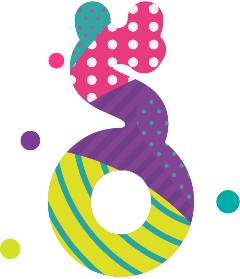 